Sketch to Vector Image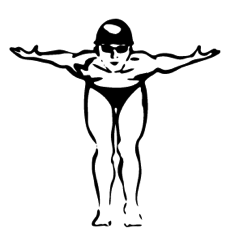 PS –File > Open sketchIf you need to rotate – Image > Image RotationImage > Mode > GrayscaleImage > Adjustments > LevelsPaint in outlines and areas to enhance.  Use Pen Tool or Select > Color Range (Fill with Black)Transparent BackgroundSave As > PSDAI – File > New (800X600 and RGB)File > Place your PSD fileObject > Live Trace > Tracing OptionsPreviewIgnore WhiteMode (Black & White)Raster = No ImageVector = Tracing ResultsCheck FillsSave as a Preset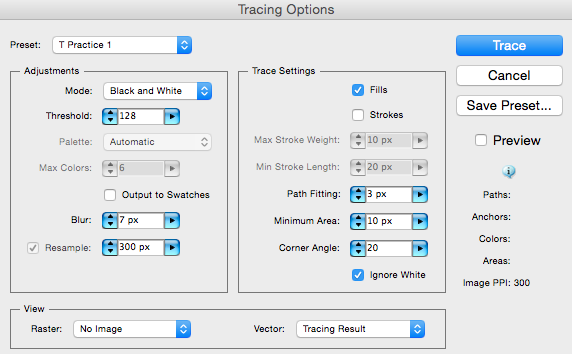 Link if you need to make changes to your original PSD Object > Live Trace > ExpandObject > Ungroup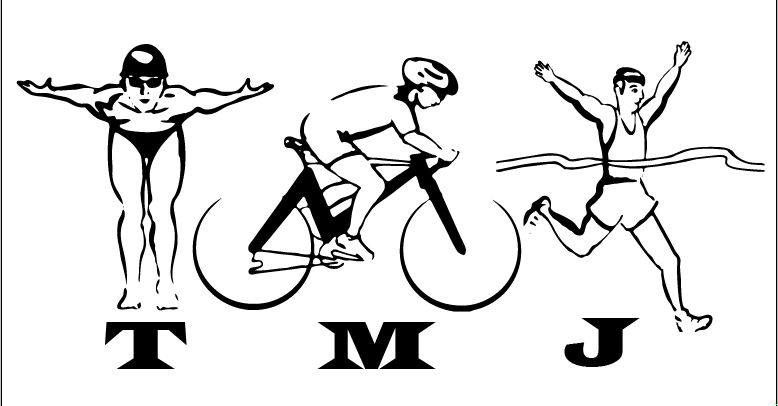 